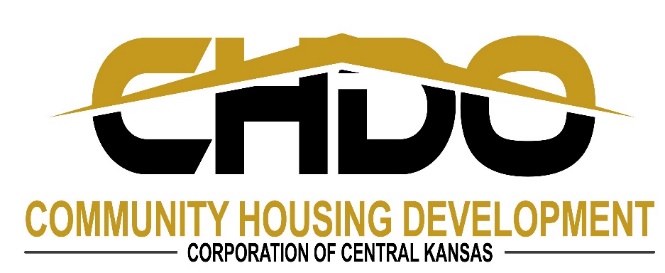 748 Duvall Ave. Salina, Kansas 67401 785-833-6868 schdo@kschdo.comCHDO Weatherization ApplicationThe Community Housing Development of Central Kansas is running this weatherization assistance program to help reduce energy costs for low-to-moderate income households by increasing the energy efficiency of their homes. This program is funded by Saline County’s allocation under the American Rescue Plan Act.There are two eligibility requirements for this program. Your household income must fall below the income limits listed below (80% Area Median Income), and your household must reside inside Saline County Kansas.Circle all that apply:     Own       Rent        House       Duplex       Apartment        TrailerName:___________________________________________________________Address:__________________________________________________________Phone number:_______________ Email: _______________________________What year was the home built:_________________________________________Directions to the home, if needed:______________________________________How many members are in your household:______________________________What is your combined annual household income?______________________Note: Eligibility is based on a household's GROSS income. Gross income is "adjusted gross income" (Line 11) on IRS Form 1040. Gross income includes alimony, business income, capital gains, rental real estate income, unemployment, gambling income, disability payments, etc, as outlined on IRS Form 1040 Schedule 1. You will be required to attach documentation of household income to this application.By signing below, the Applicant hereby certifies under penalty of perjury under the laws of the State of Kansas that the information contained in this application is accurate and complete.  The applicant further certifies that he/she understands that false or misleading information in this application or any interview associated with this application may result in termination of any award of funds resulting from this application and the recapture of funds distributed to applicant by FORWARD.Sign: ________________________________________Date:___________________Note: You must include photo ID, proof of property ownership, and proof of income with this application.Household SizeIncome LimitHousehold SizeHousehold SizeIncome LimitIncome Limit1$44,00055$67,850$67,8502$50,25066$72,850$72,8503$56,55077$77,900$77,9004$62,80088$82,900$82,900